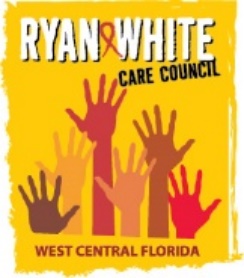 WEST CENTRAL FLORIDA RYAN WHITE CARE COUNCILMETRO INCLUSVIE HEALTH - TAMPAWEDNESDAY, OCTOBER 6, 20211:30 P.M. – 3:30 P.M.MINUTESATTENDANCE LIST: OCTOBER 6, 2021ALT= Alternate present 	EX = ExcusedI, Chair Nolan Finn, do certify that these minutes have been approved by me and the members of the Care Council on this day, November 3, 2021.Nolan Finn, Chair: ________________________________________________CALL TO ORDERThe meeting of the Ryan White Care Council was called to order by Nolan Finn, Chair, at 1:34 p.m. ROLL CALL AND INTRODUCTIONSSee attached attendance list. CHANGES TO AGENDAVice-Chair, E.S. Myles, conducted an ice breaker activity, asking attendees to turn to the people next to them and share five things they know about the founders of the Black Lives Matter movement. After members and guests shared what they knew, Myles shared that the purpose of this exercise was to show members what it feels like to have to speak on an issue that they might not be familiar with or that is not comfortable for them, and to remember that feeling going forward when we have new members at the table. MOMENT OF SILENCEMyles led the room in a moment of silence to remember those we’ve lost with HIV and those that we are fighting for.ADOPTION OF MINUTESThe minutes for September 1, 2021 (attachment) were approved by acclamation (M: Lluberes; S: Delgado) (19 yes, 0 no, 0 abstain).CHAIR/VICE CHAIR’S REPORTChair, Nolan Finn, thanked the staff for getting the Council through these months of transition and all the work they do behind the scenes as we adapt to our new way of doing business.RECIPIENT’S REPORT Part A Recipient, Aubrey Arnold, reported that the Part A grant application for fiscal year 2022-2023 was successfully submitted on October 1, 2021. The federal funding request was for $10.8 million. The application was submitted six days ahead of schedule. Aubrey went on to recognize the effort of Suncoast Health Council staff, Lisa Nugent, Naomi Ardjomand-Kermani, and Katie Scussel in their dedication to producing this application. Aubrey remarked that it is truly a team effort and that he is very fortunate to work with such an amazing group of people. Aubrey also thanked the Care Council members who volunteered to review the grant narrative, giving input was valuable and strengthened the overall document.Aubrey continued his report noting that the Recipient and Lead Agency are sponsoring a medical case manager training on Friday, October 29, 2021. The Part B Lead Agency has established a registration portal and the agenda is being finalized.The Part A office is closely monitoring expenditures and will have an expenditure report to share with the Care Council at the November meeting. The program has approximately $200,000 in carry over funding from the previous grant year to allocate and underutilized funding from the local pharmacy programs. The primary reason for the underutilization in pharmacy is due to the expansion of the Florida AIDS Drug Assistance Program (ADAP).In closing, Aubrey noted that according to the latest incidence data from the Florida Department of Health, for our Eligible Metropolitan Area (EMA), the incidence rates for new HIV cases have been decreasing for the past couple years. Incidence decreased 20.9% among Black/African American individuals, 16.2% among White individuals (non-Latinx), and 14.7% among Latinx individuals. Caution needs to be given to these statistics due to the impact of the COVID-19 pandemic on access to HIV testing but, nevertheless, the data is encouraging.LEAD AGENCY REPORTPart B Lead Agency Staff, Yashika Everhart reported that, as Aubrey previously mentioned, Part B has been collaborating with Part A on a medical case management training that will be held on Friday, October 29th. Yashika reported that there are currently 62 attendees registered and all are welcome to attend. There will be staff from the Florida Department of Health HIV/AIDS Section on the call from Tallahassee to discuss updates on the criteria to qualify for ADAP premium plus. There will also be refreshers for the medical case managers, such as new forms that have changed, as well as trainings from the Southeast AIDS Education and Training Center (AETC), that will provide continuing education credit.Yashika continued her report with an ADAP update, noting that open enrollment for Affordable Care Act (ACA) health plans will begin in November and will remain open for an additional month this year.Finally, Yashika noted that Part B will have an expenditure report ready to share at the November Care Council meeting, which will include expenditures from quarters one and two of the current fiscal year.
CARE COUNCIL PLANNING SUPPORT (PCS) STAFF REPORTPCS staff, Naomi Ardjomand-Kermani, informed members that the first cultural intelligence/sensitivity training will be facilitated by Gwendolyn Reese on Tuesday, October 12, 2021 at 2:00 pm. This training will be the first of three trainings by Ms. Reese, with each training falling on the second Tuesday of the month in October, November, and December. All are welcome to attend and Care Council members are strongly encouraged to attend. Naomi sent out the registration link earlier that week and asked members to please get in touch if they did not receive it. The trainings are being funded by Suncoast Health Council and the Florida Department of Health.Naomi thanked everyone for their patience as we navigate finding meeting space that meets our needs. This meeting was the first held in this venue and staff was not aware there would be so many issues with the audio for virtual attendees. The next Care Council meeting in November will be held at the Children’s Board.Finally, Naomi noted that the meeting today may feel awkward, as we are in the transitional period since collapsing the committees under the Rules of Engagement. It may feel as though a lot of information is presented at once during the meeting, however, Naomi assured everyone that this process will go more smoothly in the future as we are able to simplify some of the reports.HOUSING OPPORTUNITIES FOR PEOPLE WITH HIV/AIDS (HOPWA) REPORT	HOPWA representative, Anne Cronyn, reported that on October 1st, the program started year two of their three-year agreement with HOPWA service providers in Hillsborough, Pinellas, Pasco, and Hernando Counties. For fiscal year 2021-2022, there is $4,378,068 funded to the 14 HOPWA-eligible activities within the four-county area. The HOPWA program also recently submitted an application for some additional competitive funds, amounting to $2.25 million for a 3-year grant period for tenant-based rental assistance (TBRA) and corresponding supportive services. Grant recipients will be announced later in the month. Anne reported that the Emergency Rental Assistance (ERA) program is still running strong and that the City of Tampa has added staff assistance daily at two recreation centers to help people apply for the program. The City of Tampa is in the process of creating a new program called Rent and Move Assistance Program (RMAP) that will help people trying to obtain rental housing within the city limits of Tampa that are at 80-140% of the area median income. Rents have increase by approximately 22% since January, so this program will hopefully help Tampa residents who may not qualify for other programs. The City of Tampa is also working to revamp their owner-occupied rehab programs and down payment assistance programs to assist people up to 140% area median income. Part A Recipient, Aubrey Arnold, stated that in discussion with Kayon Henderson, he had learned that the City of Tampa would be obtaining a waiver for fair market rent restriction, since rental prices have increased so drastically, and asked Anne about the status of the waiver. Anne reported that they are still waiting to hear back whether the waiver will be approved.ELECTION OF CARE COUNCIL CHAIR AND VICE-CHAIRStaff presented the following list of members eligible for nomination for Chair or Vice Chair:Care Council Membership as of October 4, 2021Excerpt from Care Council Rules of EngagementChair and Vice-Chair will share governing responsibilities and may designate RWCC voting members as facilitators of agenda items if they so choose e.g., Minimum Standards of Care, Reallocation Recommendations, etc.At the next Care Council meeting, with in-person quorum, of the vote to suspend the bylaws, the Chair and Vice-Chair will be elected by the membership to serve a one-year term.The floor was then open for nominations, with members able to make nominations either verbally in-person or through the chat, for those attending virtually. J. Carl Devine nominated Nolan Finn to continue as Chair. Nolan accepted the nomination. Marylin Merida also nominated Nolan in the chat. Kamaria Laffrey nominated Tonicia Freeman-Foster as Chair. Tonicia respectfully declined. Marylin nominated E.S. Myles for Chair. Myles respectfully declined the nomination for Chair.J. Carl nominated Myles for Vice Chair. Myles accepted the nomination for Vice Chair. Joel Carrier nominated Tonicia for Vice Chair. Tonicia respectfully declined the nomination. Elizabeth Rugg nominated Lisa Conder for Vice Chair. Lisa respectfully declined the nomination. Marylin Merida nominated Michelle McKinney for Vice Chair. Michelle respectfully declined the nomination. Elizabeth nominated Kim Molnar for Vice Chair. Kim respectfully declined the nomination. Elizabeth nominated Marylin Merida for Vice Chair. Marylin respectfully declined the nomination. Elizabeth Rugg nominated Sheryl Hoolsema for Vice Chair. Sheryl was not present to accept the nomination. With only one nomination for each seat, Nolan for Chair and Myles for Vice Chair, the nominations were then up for vote. Nolan stated that he wanted himself and Myles to make brief statements introducing themselves and explaining why they want the position, as is customary when more than one member is nominated in an election. Nolan proceeded to tell members that the new Care Council structure, with committees collapsed, was a collaborative idea between himself and staff. Nolan said he was pleased that members want him to continue for this next year and that his hope is that when his term is complete, that the Vice Chair will feel ready to take on the role as Chair. Nolan expressed that it has been an honor serving as Chair and that he hopes to make the best changes possible to serve our community. Myles then thanked members for his nomination and said that he appreciates the encouragement. Myles went on to explain that he wants to see more membership and participation from people who look and sound like him and that he would love to take part in creating changes to see those people at the table. The nomination of Nolan Finn for Chair was approved by roll call vote (M: Devine, S: Finn) (18 yes, 0 no, 0 abstain).
The nomination of E.S. Myles for Vice Chair was approved by roll call vote (M: Devine, S: Myles) (18 yes, 0 no, 0 abstain).
Members congratulated Nolan and Myles on their election.TAMPA-ST. PETERSBURG EMA 2020-2021 NEEDS ASSESSMENTBackgroundThe Tampa-St. Petersburg Eligible Metropolitan Area (EMA), located on the west central coast of Florida, is comprised of Hernando, Hillsborough, Pasco, and Pinellas Counties. The EMA utilizes Ryan White HIV/AIDS Program (RWHAP) Part A grant funds in support of a comprehensive continuum of high-quality care and treatment for People with HIV in the EMA.
The purpose of this needs assessment is to achieve the goals as defined in the National HIV/AIDS Strategy (NHAS) and to facilitate, support, and execute the mission of the West Central Florida Ryan White Care Council: The mission of the West Central Florida Ryan White Care Council is to manage a high quality, cost-effective, easily accessible, culturally responsive, and comprehensive continuum of care that improves the lives of all individuals living with and impacted by HIV.
The 2020-2021 Needs Assessment summarizes all the components included in the needs assessment process in the last year. The Needs Assessment final report has been previously reviewed by the Planning and Evaluation Committee, prior to the collapse of Care Council committees (September 1, 2021).Chair, Nolan Finn explained to members that the Needs Assessment is a report normally approved by the Planning and Evaluation Committee each year before being brought to the Care Council, however, due to Planning and Evaluation’s inability to meet quorum this past spring, the report has now come directly to the Care Council.Staff, Naomi Ardjomand-Kermani, presented the Tampa-St. Petersburg EMA 2020-2021 Needs Assessment to members by way of PowerPoint presentation. It was noted that the former mission statement was used on the first page of the report. Naomi agreed to update the mission statement to this new, current mission statement that was adopted by the Care Council in 2020. Naomi presented an overview of epidemiological data for the EMA, including Pinellas, Hillsborough, Pasco, and Hernando Counties. From 2017 to 2019, there were small decreases in both HIV and AIDS incidence. Naomi also presented HIV and AIDS incidence by race and ethnicity. Factors that limit access to care and contribute to service gaps include extreme weather events, the COVID-19 pandemic, geographics variation across the region, HIV stigma, and cultural and language barriers. The report also included the results from the 2019 HIV Care Needs Survey. Naomi presented the service gaps found within the survey data, including need for expanded oral health services, as well as food banks and legal services, of which the latter two are not currently funded under the Part A program. In terms of priorities, the survey found that medications, health insurance, medical case management, oral health, and outpatient ambulatory health services ranked as the highest priorities. Naomi touched on the coordination of services and funding streams. All counties have the following basic services: outpatient ambulatory health services, AIDS pharmaceutical assistance, emergency financial assistance, medical case management, oral health, mental health, substance misuse-outpatient, and health insurance and cost-sharing assistance. Member, Kamaria Laffrey, asked whether oral health care covers just cleanings and extractions, or more involved procedures such as root canals. Part A Recipient, Aubrey Arnold, answered that, at the moment, only basic dental care is covered, but that could be subject to change in the future. The Tampa-St. Petersburg 2020-2021 Needs Assessment Report (attachment) was approved, with the edits to the mission statement, by roll call vote (M: Finn, S: Devine) (18 yes, 0 no, 0 abstain).MEMBERSHIP APPLICATIONThe membership application of Rachel Brown was tabled, as the applicant was not present at the meeting.Member, Jeffrey Lluberes, asked how membership applications and interviews would be handled going forward. Staff, Naomi Ardjomand-Kermani, explained that all members would now be responsible for conducting interviews for incoming applicants and to please get in touch with staff to set up being trained on the process. WOMEN, INFANTS, CHILDREN, YOUTH, AND FAMILIES WORKGROUP Member, Lisa Conder, reported that the Women, Infants, Children, Youth, and Families Workgroup met on September 23rd at 10:00 AM over GoTo Webinar. There were 8 members, 0 guests, and 1 staff present. The group discussed the changing Care Council format, with the committee transitioning to a work group. Instead of having an elected Chair and Co-Chair, the group decided to alternate chairs and co-chairs monthly, starting in alphabetical order with the option to opt out if someone did not wish to chair. The group also discussed their committee work plan and made a few changes to reflect the new structure as a work group. The work plan will be kept as a living document and updated as needed. The group also discussed whether or not to host an in-person event in the spring, since the virtual event held last fall had very low turnout. They will be discussing it further at the next meeting. Finally, Lisa reported that Katie let everyone know about the cultural equity training coming up on October 12th and that she would forward the link.
The next meeting is on October 28th at 10:00 a.m. on GoToMeeting.PUBLIC POLICY REPORT/COMMUNITY INPUTKamaria Laffrey announced that there is a National Survey to Assess Attitudes on HIV Criminalization Among PLWH currently running athat will be open through October 11, 2021. Kamaria forwarded the survey link to staff to distribute.PREVENTION ACTIVITIES/QUALITY MANAGEMENT (QM)QM consultant, David Cavalleri, presented the Assessment of the Administrative Mechanism (AAM) Report. David explained that the AAM is an annual process that evaluates how effect the Part A staff are at administering the Part A grant. The AAM is reported on an annual basis to the federal government and is reported in the annual Part A grant application.David presented the draft report by way of a PowerPoint presentation. The Provider Survey found that providers were overwhelmingly pleased with Part A, that contracts and payments were executed in a timely manner and help and information were provided in a timely manner. Participation was lower than in previous years, likely due to the COVID-19 pandemic. Care Council and Resource Prioritization and Allocation Recommendations Committee (RPARC) Surveys found that members received information from Part A in a timely manner and funding was administered appropriately. In terms of provider reimbursement, 99.4% of invoices were paid within 45 days. David concluded his report with some recommendations for Part A. Recommendations included continuing to maintain the level of support to providers, continuing technical assistance for providers regarding billing and payment processing, continuing to explore ways to expand the provider network so that those in outlying counties have additional options, and maintaining the efforts to ensure that purchase orders for providers working directly with Hillsborough County government continues.Anyone with additional questions for David can contact him at research@flhcc.org.The Assessment of the Administrative Mechanism was approved by roll call vote (M: Finn, S: Devine) (17 yes, 0 no, 0 abstain).ANNOUNCEMENTSChair, Nolan Finn, announced that now that we no longer have committees working off of separate workplans, he will get with staff to produce an all-Care Council work plan so that members can see all HRSA deliverables in one place. Staff, Naomi Ardjomand-Kermani interjected that the document already exists and that they can bring it to the next meeting. Pinellas County HIV/AIDS Program Coordinator and Part B Lead Agency Staff, Darius Lightsey, expressed concern that there is now a voting member on the Care Council whose organization is contracted to provide support services to the Care Council, which he sees as a conflict of interest. J. Carl Devine echoed Darius’ concern. Darius stated he would be following up with Part A about this issue.Antonio Miles announced that EVOLVE Tampa Bay is having a Pillow Talk event Friday, October 15th at 8:00 PM. There will be discussion on self-awareness/self-worth and the historical impact of Black and Brown people in LGBTQ+ spaces. Antonio will forward the event flyer to staff to distribute.Paula Delgado announced that after serving two terms on the Care Council, she will now be stepping back and taking a break. Nolan strongly encouraged all members to attend the cultural intelligence/sensitivity training with Gwendolyn Reese on October 12th.J. Carl Devine expressed dissatisfaction with the current meeting location. He did not appreciate having to give his information for the screening process to get in the building and also stated that there was a person outside who had injured themselves on the stairs and was bleeding. The next Care Council meeting will be back at the Children’s Board.Chris Walker with Ending the HIV Epidemic (EHE) in Pinellas County announced there is an upcoming EHE planning council meeting on Thursday, October 28th. An invite was sent out the previous day, but Chris said if anyone did not receive it, to email pinellasehe@flhealth.gov to be added to the list. Chris also shared that he and Nicole Houston had had a very enriching discussion with Care Council staff, Naomi and Katie, on membership and inclusion on the Care Council. A write up of the conversation was shared in the most recent Pinellas EHE newsletter and would be shared with the Care Council. Chris ended his announcement sharing that if anyone has anything they would like to share with Pinellas EHE, to email pinellasehe@flhealth.gov. Nicole added that the article may also be featured in a community newsletter, the Weekly Challenger.ADJOURNMENTThere being no further business to come before the Care Council, the meeting was adjourned at approximately 3:23 p.m.Note:   A recording of the meeting is available for review at the Suncoast Health Council.For further details about this Care Council meeting, please visit thecarecouncil.org to access meeting minutes and agendas. Please email staff to receive handouts. LIST OF HANDOUTS AND ATTACHMENTSOctober 6, 2021, AgendaOctober 2021 CalendarSeptember 1, 2021, Minutes Care Council Chair and Vice Chair EligibilityBackground: 2020-2021 Needs Assessment Report2020-2021 Tampa-St.Petersburg EMA Needs Assessment ReportBackground: New Applicant InterviewApplicant Interview TranscriptAssessment of the Administrative Mechanism (AAM) Draft ReportAssessment of the Administrative Mechanism (AAM) PowerPointWEBSITE ARTICLES CITEDCare Council MembersAttendanceNolan Finn (Chair)In-person(Myles) Edward Myles (Vice-Chair)In-personLillie BrutonVirtualJoel CarrierVirtualLisa Conder In-personPaula Delgado In-personJ Carl DevineIn-PersonTonicia Freeman-FosterVirtualKayon HendersonALTSheryl HoolsemaVirtualVincent KaborychaVirtualNicole KishIn-personKamaria Laffrey In-personJeffrey LluberesIn-personMichelle McKinneyVirtualMarylin MeridaVirtualAntonio MilesIn-personKim MolnarVirtualAmanda MillerTeriko PerkinsIn-personElizabeth RuggVirtualPeggy WallaceIn-personCharles WareAssociate MembersAttendanceRecipient StaffAttendanceAubrey ArnoldVirtualDorinda SethMaria Teresa JaureguizarVirtualLead Agency StaffAttendanceDarius LightseyVirtualYashika EverhartVirtualHealth Council StaffAttendanceLisa NugentVirtualKatie ScusselIn-personNaomi Ardjomand-KermaniIn-personRegular GuestsAttendanceAnne CronynVirtualDave KonnerthJim RothEmily HughartVirtualDavid Cavalleri In-personKirsty GutierrezAngela KelloggIn-personMichelle KeyesSam QuinteroIn-personDonna SabatinoGuestsAttendanceMichael AlonsoJasmine AlvaradoKatherine BarberaConrad BarzareaCatherine BensonFrances BentonShakayla BirchDawn BranleyZack BrownTaryn BuckleySarah BullaVirtualJose CaminoJoshua CardwellMichael CarltonAstrid CarrasquilloVirtualMike CatalaGregory ClarkEveris ClarkeDonna CorpuzDiamond Cunningham Scott DartangeLuis DelgadoMichael DunnDarlene DuranLolita Emanuel-BrownBrittany FrederickKarlie GallagherGeneva GallowayBeth GottiTashann GrantPierre GuttenbergKhalil HallIndica HarrisTequila HarrisChris HollandLovell HarpShayla HobbsMichael HolderSherri HooverNicole HoustonVirtualKaren HoyleMarylin JonesVicki KenyonJanet KitchenJosh KratzTopher LarkinGrace Levy-ClarkeAndrew MaldonadoOlinda ManjenjeBernice McCoyKenisha McCoyAndrew McFarbmeSean McIntoshMark MischanCarmen Millie MontanezLauren MillerJamie MoranoDenise MoteMichael NeugesSheyla NoblesJames OgedegbeVicky OliverSteve PalermoIndira PalominoVirtualTerrell ParkerGuttenberg PierreJuliana PineroDee PrendergastHope Sharon ProellAshley QuidacioluDedra RichardsonShaquira RobinsonAllison RubySheila RuckChristine SantosMichelle ScavnickyDartange ScottGarrett SearsAshley SmithAshley SnugDiego VillalbaCrystal WaddyChris WalkerVirtualMiyisha WallTaylor WitkowskiVirtualBernard WashingtonVirtualRonald Weston